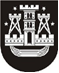 KLAIPĖDOS MIESTO SAVIVALDYBĖS TARYBASPRENDIMASDĖL pritarimo projektO „KLAIPĖDOS REGIONO TURIZMO INFORMACINĖS INFRASTRUKTŪROS SISTEMOS SUKŪRIMAS IR ĮDIEGIMAS“ įgyvendinimui2017 m. lapkričio 23 d. Nr. T2-300KlaipėdaVadovaudamasi Lietuvos Respublikos vietos savivaldos įstatymo 6 straipsnio 38 punktu ir Lietuvos Respublikos ūkio ministro 2016 m. gegužės 4 d. įsakymu Nr. 4-337 „Dėl 2014–2020 metų Europos Sąjungos fondų investicijų veiksmų programos 5 prioriteto „Aplinkosauga, gamtos išteklių darnus naudojimas ir prisitaikymas prie klimato kaitos“ 05.4.1-LVPA-R-821 priemonės „Savivaldybes jungiančių turizmo trasų ir turizmo maršrutų informacinės infrastruktūros plėtra“ projektų finansavimo sąlygų aprašo patvirtinimo“, Klaipėdos miesto savivaldybės taryba nusprendžia:1. Pritarti projekto „Klaipėdos regiono turizmo informacinės infrastruktūros sistemos sukūrimas ir įdiegimas“ (toliau – Projektas) įgyvendinimui. 2. Užtikrinti Projekto bendrąjį finansavimą Klaipėdos miesto savivaldybės biudžeto lėšomis – 15 proc. tinkamų Projekto išlaidų ir netinkamų, tačiau šiam Projektui įgyvendinti būtinų išlaidų padengimą ir tinkamų išlaidų dalį, kurios nepadengia Projektui skiriamas finansavimas. 3. Užtikrinti Projekto veiklų tęstinumą 5 metus po Projekto įgyvendinimo pabaigos.Šis sprendimas gali būti skundžiamas Klaipėdos miesto savivaldybės visuomeninei administracinių ginčų komisijai arba Klaipėdos apygardos administraciniam teismui per vieną mėnesį nuo šio sprendimo paskelbimo dienos.Savivaldybės merasVytautas Grubliauskas